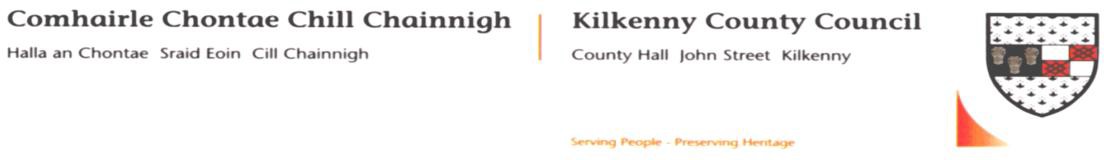 Tel: 056/7794010	Email: planning@kilkennycoco.ie	Webpage: www.kilkennycoco.ieAPPLICATION TO KILKENNY COUNTY COUNCIL FOR A LICENCE UNDER SECTION 254 OF THE PLANNING AND DEVELOPMENT ACTS 2000 AS AMENDEDName of Applicant: ………………………………………………………………………….Address: ……………………………………………………………………………………...…………………………………………………………………………………………………Tel No: ………………………………….	Email: …………………………………Name Person/Firm by whom drawings were prepared:……………………………………………………………………………………………………………………………………………………………………………………………………Tel No: ………………………………….	Email: …………………………………Name & Address of Agent (if different from 3 above)……………………………………………………………………………………………………………………………………………………………………………………………………Tel No: ………………………………….	Email: …………………………………Name & Address to which any correspondence is to be sent……………………………………………………………………………………………………………………………………………………………………………………………………Tel No: ………………………………….	Email: …………………………………(i)	If the Applicant is a Company registered under the Companies Act 1963 to 1994, state the name of the Directors of the Company (if this space is insufficient, please use a separate sheet)………………………………………………………………………………………..………………………………………………………………………………………..………………………………………………………………………………………..(ii)	Registered Address of Company ………………………………………………...………………………………………………………………………………………..Location of proposed development: Townland ………………………………….……..……………………………………………………………………………………………….. Postal Address: (if different from Townland) …………………………………………….……………………………………………………………………………………………….. Ordnance Survey Sheet No: ………………………………………………………………Give a description of the proposed development ………………………………………………………………………………………………………………………………………..………………………………………………………………………………………………..………………………………………………………………………………………………..………………………………………………………………………………………………..I / We certify that the information given in this application is correct to the best of my / our knowledge and belief.Signature of Applicant ………………………………………. Date: ………………………… Signature of Person makingapplication on behalf of Applicant ………………………… Date: ………………………….Information Notes (Licensing of Signs, Appliances, Cables Etc)Q1.	What appliances, apparatus and structures are subject to licensing under Section 254 of the Planning & Development Acts 2000, as amendedA person shall not erect, construct, place or maintain, along a public road, save in accordance with a licence granted by the Planning Authority, any of the following:-a vending machinea town or landscape map for indicating directions or placesa hoarding, fence or scaffoldan advertisement structurea cable, wire or pipelinea telephone kiosk or pedestala case, rack, shelf or other appliance, apparatus or structure for displaying articles for the purposes of advertisement or of sale in, or in connection with, any adjacent business premises.tables and chairs outside a hotel, restaurant, public house or other establishment where food is sold for consumption on the premisesa coin-operated machine other than a vending machinean advertisement consisting of any test, symbol, emblem, model, devise or logoa pipe or appliance with a pipe attachment for dispensing air or water not being a pipe of appliance attached to a petrol or oil pumpa weighing machinea bring facilitya cabinet used as part of a wired broadcast relay service by a person licensed under the Wireless Telegraphy (Wired Broadcast Relay License) Regulations 1974 (S.I. No. 67 of 1974)a lamp posta bridge, arch, tunnel, passage or other similar structure which is used or intended for use other than by the public and was constructed on or after 1st October 1964a cellar or other underground structure constructed on or after the 1st October 1964a cable for conducting electricity for domestic or agricultural purposes.Q2.	Where can I apply?Kilkenny County Council is the relevant Authority for appliances, etc. erected / to be erected within the Kilkenny County Council Planning Area.Q3.	What information does the Planning Authority need?Completed application formPlans and information as follows:-2 copies of Site Location Map to scale of not less than 1:1000 in built up areas and 1:2500 in all other areas are required, with the location of the proposed sign/appliance etc. marked in red thereon.Plans (Scale 1:500 or 1:200 as appropriate) and Elevations (Scales 1:50, 1:20, 1:10 as appropriate) and Sections as are necessary to describe the design, capacity of the sign / appliance / apparatus / structure. If sign / appliance / apparatus / structure as proposed to be located in part of existing premises the front elevation showing the impact of the proposals on the existing premises is required.Details of advertisement display / text / logo to be used on signFull details of colours (restricted to 2-3) to be usedFull details of material to be usedFull details of support structuresYour proposals and commitment to ongoing maintenancePhotographs of the apparatus, structure, appliance, sign post may additionally be furnished but cannot act as a substitute for these particularsQ4.	If I obtain a permit for my proposed appliance etc will I need planning permission for the same appliance?No. Section 254(7) of the Planning & Development Act 2000 as amended provides that development on/along a public road carried out in accordance with a licence under Section 254 shall be exempted development for the purpose of the Act.Q5.	If I proceed on carrying out my development and do not obtain a licence, what will happen?Any person who – erects, constructs, places or maintains an appliance, apparatus or structure referred to in Question (1) on, under, over or along any public road without having a licence, orErects, constructs, places or maintains such an appliance, apparatus or structure on, over or along any public road otherwise than in accordance with a licence orContravenes any condition subject to which a licence has been granted to him or her –Shall be guilty of an offence.It is the policy of Kilkenny County Council to prosecute such offenders.Fines/penalties up to €1,500 / 6 months imprisonment or both may be imposed by the Court.LICENCE FEES UNDER SECTION 254 OF THE ACT IN RESPECT OF SPECIFIED APPLIANCES, APPARATUS AND STRUCTURESColumn 1Appliance, Apparatus or StructureColumn 2 FeePart 1Appliances, apparatus and structures:A vending machine or coin operated machine (not being a weighing machine)A town or landscape map for indicating directions or placesA hoarding, fence or scaffold (not being a hoarding, fence or scaffold bounding a public road)An advertisement structure(dd) An advertisement structure (being a fingerpost type not exceeding 1 metre in length) consisting of a direction sign.A cable, wire or pipeline (not being a cable for conducting electricity for domestic or agricultural purposes or a drain or waterpipe)A telephone kiosk or pedestalA case, rack, shelf or other appliance, apparatus or structure for displaying articles, whether or not for the purpose of advertisement or sale in or in connection with any adjacent business premisesTables and chairs outside a hotel, restaurant, public house or other establishment where food is sold for consumption on the premisesAn advertisement consisting of any text, symbol, emblem, model, device or logoA pipe or an appliance with a pipe attachment for dispensing air or water, not being a pipe or appliance attached to a petrol or oil pumpA weighing machineA bring facility€125€25€1250€630€50€25 per 100metres length or part thereof€630€125€125 per table€630€25€63€25Part 2A cabinet used as part of a wired broadcast relay system by a person licensed under the Wireless Telegraphy (Wired Broadcast Relay Licence)Regulations 1974A lamp postA bridge, arch, tunnel, passage or other similar structure used or intended for use other than by the public and constructed on or after 1st October 1964A cellar or other underground structure constructed on or after 1st October 1964A cable for conducting electricity for domestic or agricultural purposes€125€25€125€125€125